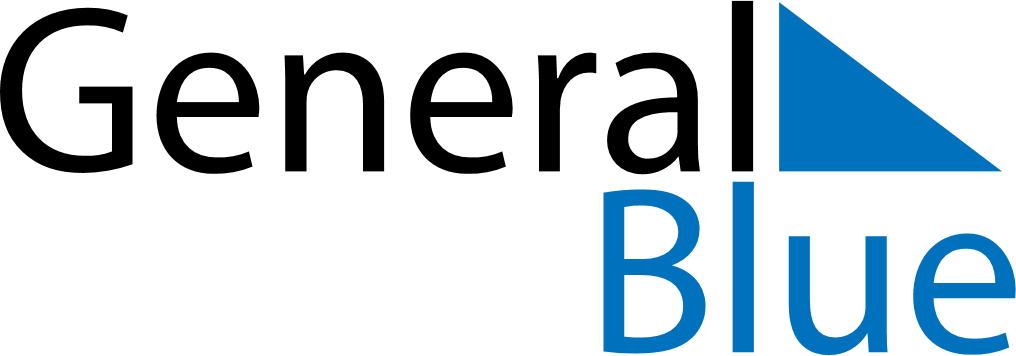 December 2151December 2151December 2151December 2151December 2151SundayMondayTuesdayWednesdayThursdayFridaySaturday12345678910111213141516171819202122232425262728293031